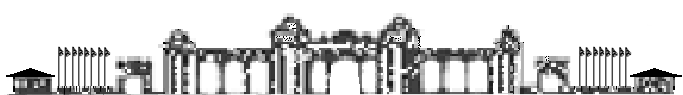 K  Ü  T  A  H  Y  A        D  U  M  L  U  P  I  N  A  R        Ü  N  İ  V  E  R  S  İ  T  E  S  İ Y A B A N C I    D İ L L E R    Y Ü K S E K O K U L UMEZUNİYET İŞLEMLERİ FORMU…………………………………… BÖLÜM BAŞKANLIĞINABölümümüz muhtemel mezun aday listesinde yer alan öğrencilerin mezuniyet durumları, “Bölüm Mezuniyet Kontrol İşlemleri İş Akış Şemasına” göre kontrol edilmiş ve aşağıdaki listede bilgileri verilmekte olan Bölümümüz öğrencilerinin müfredatlarında yer alan derslerini ve zorunlu stajlarını başarı ile tamamladıkları ve mezuniyet koşullarını sağladıkları tespit edilmiştir. Öğrencilere ait “Müfredat Durum Formları” dijital ortamda (taranmadan OBS çıktıları şeklinde) yazımız ekinde sunulmuştur.Gereğini arz ederiz. 					EKLER: Öğrenci Müfredat Durum Formları (…. Adet)..... / ..... / 20…Mezuniyet ve Mezunlar ile İlişkiler KomisyonuMEZUNİYET KOŞULLARINI SAĞLAYAN ÖĞRENCİLERİN LİSTESİÖNEMLİ NOT: Dekanlığa gönderilecek üst yazı ekinde, sadece bu sayfa için hem ıslak imzalı hali (taranmış olarak) hem de word ortamındaki hali (taranmamış olarak) yer alacaktır.  Komisyon üyelerinin imzaları eksiksiz olmak zorundadır. Komisyon üyelerinden izinli veya görevli olanların yerlerine sadece Bölüm Başkanı veya Yardımcısı imza atmalıdır. K  Ü  T  A  H  Y  A        D  U  M  L  U  P  I  N  A  R        Ü  N  İ  V  E  R  S  İ  T  E  S  İ Y A B A N C I    D İ L L E R    Y Ü K S E K O K U L UBÖLÜM MEZUNİYET KONTROL İŞLEMLERİ İŞ AKIŞ ŞEMASI Unvan Ad SoyadıBaşkanUnvan Ad SoyadıÜyeUnvan Ad SoyadıÜyeNo.T.C.  No.Öğrenci No.AdıSoyadıBölümüKayıt Nedeni12345678910